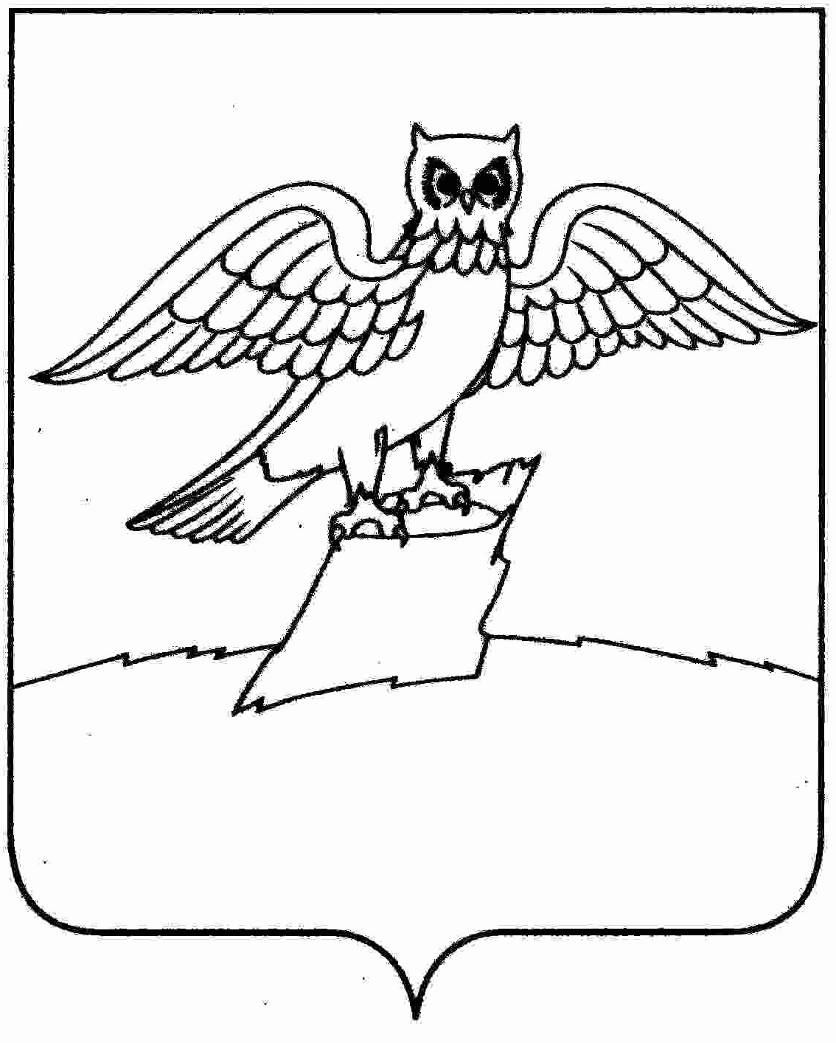 АДМИНИСТРАЦИЯ ГОРОДА КИРЖАЧКИРЖАЧСКОГО РАЙОНАП О С Т А Н О В Л Е Н И ЕГЛАВЫ29.05.2017                                                                                                   №   539          	В соответствии со ст.ст. 39.12, 39.13 Земельного кодекса Российской Федерации, ст. 3.3 Федерального закона от 25.10.2001 № 137-ФЗ «О введении в действие Земельного кодекса Российской Федерации»П О С Т А Н О В Л Я Ю:     1. Администрации муниципального образования город Киржач:          - организовать и провести открытый по составу участников и по форме подачи предложений аукцион на право заключения договора аренды на срок 5 лет земельного участка из категории земель населенных пунктов, с кадастровым номером 33:02:010230:255, разрешенным использованием – объекты гаражного назначения, общей площадью 37 кв.м., местоположение: Владимирская обл., Киржачский район, МО город Киржач (городское поселение), г. Киржач, ул. 50 лет Октября, д. 10 «г», бокс 1. Утвердить начальную цену арендной платы в год в размере 6840 рублей, шаг аукциона в размере 3% 205,20 рублей и сумму задатка в размере 684 рубля.    2. Определить дату проведения аукциона – 07.07.2017 года.    3. Контроль за исполнением настоящего постановления оставляю за собой.    4. Настоящее постановление вступает в силу со дня его подписания.Глава города Киржач                                                                    Н.В. Скороспелова        Об организации аукциона